Plan trophée Loic Laval (Matin 5.9 Kms)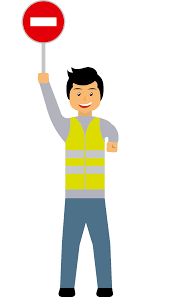 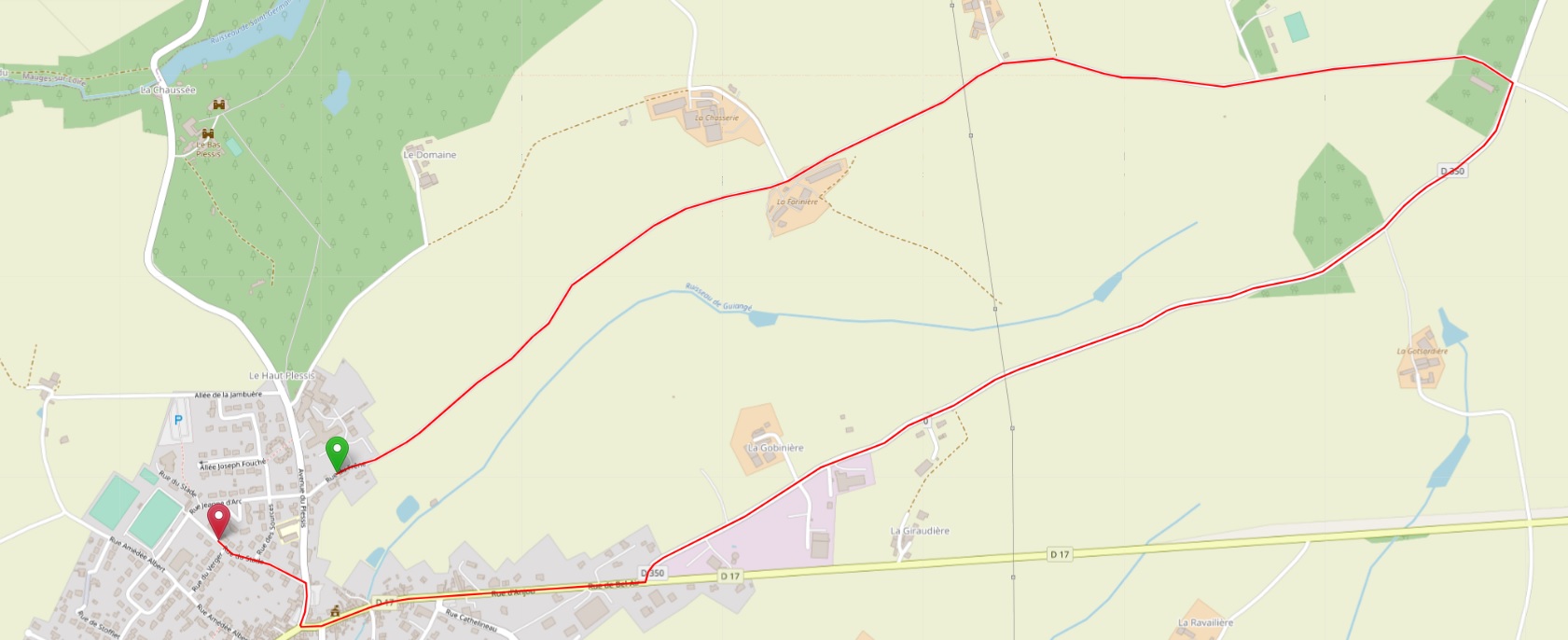 